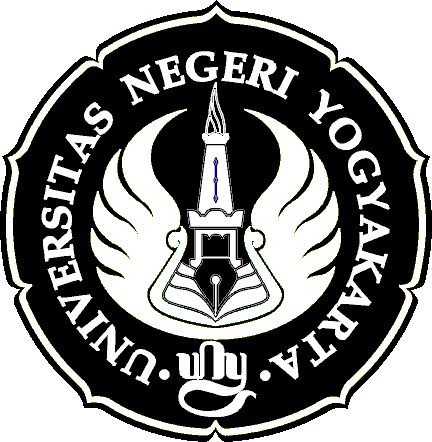 DOKUMEN PORTOFOLIOCALON KEPALA BAGIAN/KEPALA SUB BAGIANDisusunOleh:(NAMA PEGAWAI)(NIP)KEMENTERIAN RISET, TEKNOLOGI, DAN PENDIDIKAN TINGGIUNIVERSITAS NEGERI YOGYAKARTA2018